Единый государственный экзамен по физикеВариант № 492Инструкция по выполнению работыДля выполнения экзаменационной работы по физике отводится 235 минут. Работа состоит из 3-х частей, включающих 35 заданий.Часть 1 содержит 21 задание (А1–А21). К каждому заданию даётся 4 варианта ответа, из которых правильный только 1.Часть 2 содержит 4 задания (В1–В4), на которые надо дать краткий ответ в виде последовательности цифр.Часть 3 содержит 10 задач: А22-А25 с выбором одного верного ответа и С1–С6, для которых требуется дать развёрнутые решения.При вычислениях разрешается использовать непрограммируемый калькулятор. Все бланки ЕГЭ заполняются яркими чёрными чернилами. Допускается использование гелевой, капиллярной или перьевой ручек.При выполнении заданий Вы можете пользоваться черновиком. Обращаем Ваше внимание, что записи в черновике не будут учитываться при оценке работы.Советуем выполнять задания в том порядке, в котором они даны. Для экономии времени пропускайте задание, которое не удаётся выполнить сразу, и переходите к следующему. Если после выполнения всей работы у Вас останется время, Вы сможете вернуться к пропущенным заданиям. Баллы, полученные Вами за выполненные задания, суммируются. Постарайтесь выполнить как можно больше заданий и набрать наибольшее количество баллов.Желаем успеха!Ниже приведены справочные данные, которые могут понадобиться вам при выполнении работы.Десятичные приставкиЧасть 1A1Материальная точка равномерно движется со скоростью V по окружности радиусом R. Как изменится модуль её центростремительного ускорения, если радиус окружности увеличится в 2 раза?1) не изменится 	2) уменьшится в 2 раза 		3) увеличится в 2 раза4) увеличится в 4 разаA2Ящик затаскивают вверх по наклонной плоскости с постоянной скоростью. Система отсчета, связанная с наклонной плоскостью, является инерционной. В этом случае сумма сил, действующих на ящик, 1) равна 02) направленна в сторону движения ящика3) направленна перпендикулярно наклонной плоскости 4) направленна в сторону, противоположную движению ящикаA3 Под действием силы 3 Н пружина удлинилась на 4 см. Чему равен модуль силы, под действием которой удлинение этой пружины составит 6 см?1) 3,5 Н		2) 4 Н		3) 4,5 Н		4) 5 НA4Тело движется по прямой в одном направлении под действием постоянной силы, за 3 с импульс тела изменился на 6 кг*м/с. Каков модуль силы ?1) 0,5 Н 	2) 2 Н 	3) 9 Н 	4) 18 Н 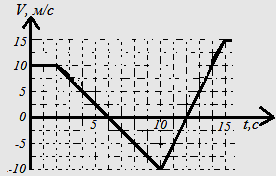 На рисунке приведен график скорости тела Vx от времени t. График зависимости от времени проекции ускорения этого тела аx в интервале времени от 10 до 15 с совпадает с графиком: 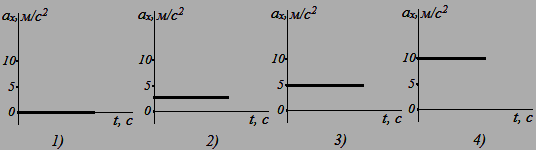 A6В металлическом стержне распространяется звуковая волна с длиной волны λ= 0,96 м. В произвольной точке стержня за время, равное 0,2 мс фаза волны изменяется на ∆φ = π. Скорость распространения волны в стержне равна1) 600 м/с 		2) 1200 м/с 		3) 1800 м/с 		4) 2400 м/сA7Если положить огурец в соленую воду, то через некоторое время он станет соленым. Это можно объяснить …1) диффузией         2) инерцией      3) теплопередачей      4) конвекцией 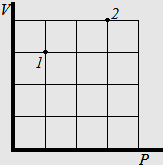 A8Идеальный газ переходит из состояния 1 в 2, как показано на V-P диаграмме. Как изменится температура газа, если масса газа остается постоянной? 1) Т2 = 4Т1      2) Т2 =      3) Т2 = 3Т1      4) Т2 = Т1A9Чему примерно равно давление воды на голубине 2 м?1) 200 Па 		2) 2000 Па 		3) 5000 Па 		4) 20000 Па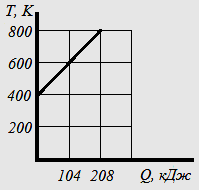 A10На рисунке приведена зависимость температуры твердого тела от полученного им количества теплоты. Масса тела 4 кг. Какова удельная теплоемкость вещества этого тела?1) 25    2) 130    3) 2100     4) 4200 A11Расстояние между двумя точечными электрическими зарядами увеличили в 3 раза, а один из зарядов уменьшили в 3 раза. Модуль сил электрического взаимодействия между ними:A12A13По двум тонким прямым проводникам, параллельным друг другу, текут одинаковый точки J, направление которых указано стрелками. Как направлен вектор индукции создаваемого ими магнитного поля в точке Д?1) вверх↑  2) к нам    3) от  нас   	4) вниз↓ A14Чему равен магнитный поток через контур площадью 100 см2 в однородном магнитном поле с индукцией 2 Тл, если угол между вектором магнитной индукции   и нормалью  к плоскости равен 30˚.1)  *10-2 Вб 2)*10-1 Вб3)  1004)  10-2 ВбЛуч АВ преломляется в точке В на границе раздела двух сред с показателями преломления  и идет по пути ВС. Если показатель преломления  уменьшить, то луч АВ после преломления пойдет по пути: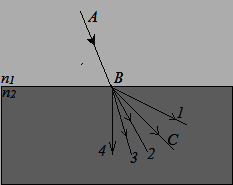 A151) 1 	        2) 2          3) 3          4)   4 Разложение белого света в спектр при прохождении через призму обусловлено 1) дисперсией света                     3) дифракцией света2) отражением света                    4) интерференцией светаA16Фотоны с частотой ν = 1.6*1015 Гц вырывают электроны из металлической пластины. Если максимальная кинетическая энергия вылетевшего электрона равна 2,6 эВ, то работа выхода равнаA171) 3,8 эВ           2) 4,0 эВ             3) 2,4 эВ           4) 5,0 эВ     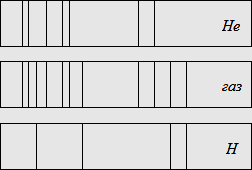 А18   На рисунке приведены спектр поглощение неизвестного газа (середина), спектры поглощения атомов гелия(верхний) и водорода(нижний). Что можно сказать о химическом составе газа?1) газ содержит в заметном количестве только атомы гелия.2) газ содержит в заметном количестве только атомы водорода.3) газ содержит в заметном количестве атомы гелия и водорода4) газ содержит в заметном количестве  атомы гелия, водорода и ещё какого-то вещества.A19Период полураспада некоторого радиоактивного изотопа равен 1 месяцу.За какое время число ядер этого изотопа уменьшится в 16 раз?2 месяца      2) 4 месяца      3) 8 месяцев    4) 16 месяцевA20Во время лабораторной работы необходимо было измерить силу тока в цепи. Это можно сделать с помощью схемы 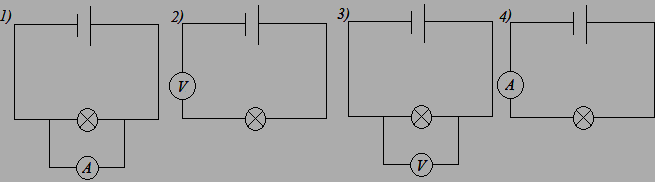 A21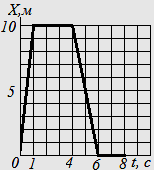 На рисунке представлен график зависимости координаты от времени для тела, движущегося вдоль оси ОХ. Перемещения тела за время от 0 до 8 с равно1) 30 м              2) 0           3) 10 м         4) 30 мЧасть 2B1Массивный груз, подвешенный к потолку на пружине совершает вертикальные свободные колебания. Пружина при этом все время остается растянутой. Как ведут себя потенциальная энергия пружины, кинетическая энергия груза, его потенциальная энергия в поле тяжести, когда груз движется вверх к положению равновесия  Для каждой величины определите соответствующий характер изменения: 1) увеличивается; 2) уменьшается; 3) не изменяется. Запишите в таблицу выбранные цифры для каждой физической величины. Цифры в ответе могут повторяться.B2Конденсатор колебательного контура заряжают от источника постоянного напряжения, а затем замыкают на катушки с различными индуктивностями . Как изменится в таких опытах (при увеличении индуктивности катушки) период колебаний, амплитуда колебаний заряда и амплитуда колебаний силы тока?К каждой позиции первого столбца подберите соответствующую позицию второго и запишите в таблицу выбранные цифры под соответствующими буквами.ФИЗИЧЕСКИЕ ВЕЛИЧИНЫ					ИХ ИЗМЕНЕНИЯА) период колебаний						1) уменьшитсяБ) амплитуда колебаний заряда				2) увеличитсяВ) амплитуда колебаний силы тока				3) не изменитсяB3Электрический колебательный контур радиоприемника настроен на определенную длину волны. Как изменится период колебаний в контуре, их частота и соответствующая им длина волны, если расстояние между пластинами конденсатора увеличить? Для каждой величины определите соответствующий характер изменения: 1) увеличивается; 2) уменьшается; 3) не изменяется. Запишите в таблицу выбранные цифры для каждой физической величины. Цифры в ответе могут повторяться.B4Установите соответствие между физическими законами и формулами для них. К каждой позиции первого столбца подберите нужную позицию второго и запишите в таблицу выбранные цифры под соответствующими буквами.ФИЗИЧЕСКИЕ ЗАКОНЫ					ФОРМУЛЫB4А) Закон Ома для полной цепи 				1) Б) амплитуда колебаний заряда				2) 									3)									4)Часть Часть 3A22Пружина под действием прикрепленного к ней груза массой 5 кг совершает 45 колебаний в минуту. Каков коэффициент жесткости пружины? Принять π2 = 10.1) 160 Н/м 		2) 145,25 Н/м 	3) 112,5 Н/м  	4)96,5 Н/м
A23Тепловой двигатель за цикл работы получает от нагревателя количество теплоты на 25% больше по сравнению с тем количеством теплоты, которое отдает холодильнику. КПД теплового двигателя равен 1) 20%                 2) 50%                   3) 25%                   4) 75%A24Какое количество теплоты сообщили одноатомному идеальному газу в процессе АВС, представленному на P-V диаграмме?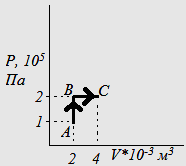 1) 900 Дж          2) 1100 Дж                  3) 1300 Дж                     4) 1500 ДжA25Определите отношение заряда к массе для частицы, движущейся по окружности радиусом 6 мм  в магнитном поле с индукцией 0,8 Тл, если при включении электрического поля напряженностью 300 В/м, её траектория становится прямолинейной 1) 78125 Кл/кг                              3) 55420 Кл/кг2) 60825 Кл/кг                              4) 42380 Кл/джC1В сосуде под поршнем находится воздух при относительной влажности 100% и немного воды. Поршень медленно поднимают, увеличивая занимаемый воздухом объем и поддерживая температуру постоянной. Опираясь на свои знания по молекулярной физике объяснить, как с течением времени будет изменяться относительная валентность воздуха  в сосуде.         Полное правильное решение каждой из задач С2–С6 должно включать законы и формулы, применение которых необходимо и достаточно для решения задачи, а также математические преобразования, расчеты с численным ответом и, при необходимости, рисунок, поясняющий решение. C2Начальная скорость снаряда, выпущенного из пушки вертикально вверх равна 500 м/с. В точке максимального подъема снаряд разорвался на два осколка: первый упал на землю вблизи точки выстрела, имея  скорость в 2 раза больше начальной скорости снаряда, а второй в этом же месте через 10 с после разрыва. Чему равно отношение массы первого осколка к массе второго осколка. Сопротивлением воздуха пренебречь.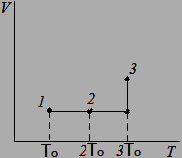 C3Один моль одноатомного идеального газа переходит из состояния 1 в состояние 3 в соответствие с графиком зависимости его объёма V от  температуры Т(Т0 = 100 К). На участке 2-3 соответственно к газу подводят 2,5 кДж теплоты. Найдите отношение работы газа А123 ко всему количеству подведенной к газу теплоты Q123.C4При проведении лабораторной работы ученик собрал электрическую цепь по схеме на рисунке. Сопротивления R1 и R2 соответственно равны 20 Ом и 150Ом соответственно. Сопротивление вольтметра равно 10кОм, а амперметра-0,4 Ом. ЭДС источника равна 36В, а его внутреннее сопротивление– 1 Ом. На рисунке показаны шкалы приборов с показателями, которые получил ученик. Исправны ли приборы или какой-то из них дает неверные показания.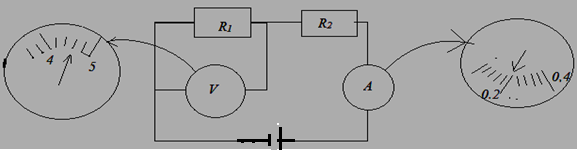 C5Медное кольцо, диаметр которого – 20 см, а диаметр провода кольца 2 мм, расположено в однородном магнитном поле. Плоскость кольца перпендикулярна вектору магнитной индукции. Определите модуль скорости изменения магнитной индукции поля со временем, если при этом в кольце возникают индукционный ток 1 А. Удельное сопротивление меди ρcv=1.72*10-8 Ом*м.C6Линза формирует изображение некоторого предмета на экране. Высота изображения  Н1 = 9 см. Оставляя неподвижным экран и предмет, линзу передвинули к экрану и получили на экране второе четкое изображение высотой Н2 = 4 см. Найдите высоту предмета.НаименованиеОбозначениеМножительНаименованиеОбозначениеМножительгигаГ10 9сантис10–2мегаМ10 6миллим10–3килок10 3микромк10–6гектог10 2нанон10–9децид10–1пикоп10–12Константычисло  = 3,14ускорение свободного падения на Землеg = 10 м/с2гравитационная постояннаяG = 6,7·10–11 Нм2/кг2универсальная газовая постоянная = 8,31 Дж/(мольК)постоянная Больцмана = 1,3810–23 Дж/Кпостоянная АвогадроА = 61023 моль–1скорость света в вакуумес = 3108 м/скоэффициент пропорциональности в законе Кулона = = 9109 Нм2/Кл2модуль заряда электрона (элементарный электрический заряд)  = 1,610–19 Клпостоянная Планка = 6,610–34 ДжсСоотношение между различными единицамиСоотношение между различными единицамиСоотношение между различными единицамиСоотношение между различными единицамиСоотношение между различными единицамиСоотношение между различными единицамиСоотношение между различными единицамитемпературатемпературатемпература0 К = – 273С0 К = – 273С0 К = – 273С0 К = – 273Сатомная единица массыатомная единица массыатомная единица массы1 а.е.м. = 1,6610–27 кг1 а.е.м. = 1,6610–27 кг1 а.е.м. = 1,6610–27 кг1 а.е.м. = 1,6610–27 кг1 атомная единица массы эквивалентна1 атомная единица массы эквивалентна1 атомная единица массы эквивалентна931,5 МэВ931,5 МэВ931,5 МэВ931,5 МэВ1 электронвольт1 электронвольт1 электронвольт1 эВ = 1,610–19 Дж1 эВ = 1,610–19 Дж1 эВ = 1,610–19 Дж1 эВ = 1,610–19 ДжМасса частицэлектрона9,110–31кг  5,510–4 а.е.м.9,110–31кг  5,510–4 а.е.м.9,110–31кг  5,510–4 а.е.м.9,110–31кг  5,510–4 а.е.м.9,110–31кг  5,510–4 а.е.м.9,110–31кг  5,510–4 а.е.м.протона1,67310–27 кг  1,007 а.е.м.1,67310–27 кг  1,007 а.е.м.1,67310–27 кг  1,007 а.е.м.1,67310–27 кг  1,007 а.е.м.1,67310–27 кг  1,007 а.е.м.1,67310–27 кг  1,007 а.е.м.нейтрона1,67510–27 кг  1,008 а.е.м.1,67510–27 кг  1,008 а.е.м.1,67510–27 кг  1,008 а.е.м.1,67510–27 кг  1,008 а.е.м.1,67510–27 кг  1,008 а.е.м.1,67510–27 кг  1,008 а.е.м.Плотностьподсолнечного маслаподсолнечного маслаподсолнечного маслаподсолнечного масла900 кг/м3воды1000 кг/м3алюминияалюминияалюминия2700 кг/м32700 кг/м3древесины (сосна)  400 кг/м3железажелезажелеза7800 кг/м37800 кг/м3керосина  800 кг/м3ртутиртути13600 кг/м313600 кг/м313600 кг/м3Удельная теплоемкостьУдельная теплоемкостьУдельная теплоемкостьУдельная теплоемкостьУдельная теплоемкостьводы4,210 3 4,210 3 Дж/(кгК)Дж/(кгК)Дж/(кгК)алюминияалюминия900Дж/(кгК)льда2,110 32,110 3Дж/(кгК)Дж/(кгК)Дж/(кгК)медимеди380Дж/(кгК)железажелеза460 Дж/(кгК)Дж/(кгК)Дж/(кгК)чугуначугуна500Дж/(кгК)свинцасвинца   130Дж/(кгК)Дж/(кгК)Дж/(кгК)Удельная теплотаУдельная теплотаУдельная теплотаУдельная теплотаУдельная теплотаУдельная теплотаУдельная теплотапарообразования водыпарообразования водыпарообразования водыпарообразования воды2,310 6 Дж/кг2,310 6 Дж/кг2,310 6 Дж/кг2,310 6 Дж/кг2,310 6 Дж/кг2,310 6 Дж/кгплавления свинцаплавления свинцаплавления свинцаплавления свинца2,510 4 Дж/кг 2,510 4 Дж/кг 2,510 4 Дж/кг 2,510 4 Дж/кг 2,510 4 Дж/кг 2,510 4 Дж/кг плавления льдаплавления льдаплавления льдаплавления льда3,310 5 Дж/кг 3,310 5 Дж/кг 3,310 5 Дж/кг 3,310 5 Дж/кг 3,310 5 Дж/кг 3,310 5 Дж/кг Нормальные условия:     давление   105 Па,  температура  0СНормальные условия:     давление   105 Па,  температура  0СНормальные условия:     давление   105 Па,  температура  0СНормальные условия:     давление   105 Па,  температура  0СНормальные условия:     давление   105 Па,  температура  0СНормальные условия:     давление   105 Па,  температура  0СНормальные условия:     давление   105 Па,  температура  0СНормальные условия:     давление   105 Па,  температура  0СНормальные условия:     давление   105 Па,  температура  0СНормальные условия:     давление   105 Па,  температура  0СМолярная маcсаМолярная маcсаМолярная маcсаазота2810–3 2810–3 2810–3 кг/молькг/молькг/моль   кислорода   кислорода   кислорода3210–3 3210–3 кг/мольаргона4010–34010–34010–3кг/молькг/молькг/моль   лития   лития   лития610–3610–3кг/мольводорода210–3210–3210–3кг/молькг/молькг/моль   молибдена   молибдена   молибдена9610–39610–3кг/мольвоздуха2910–32910–32910–3кг/молькг/молькг/моль   неона   неона   неона2010–32010–3кг/мольгелия410–3410–3410–3кг/молькг/молькг/моль   углекислого газа   углекислого газа   углекислого газа4410–34410–3кг/мольПри выполнении заданий части 1 в бланке ответов № 1 под номером выполняемого вами задания (А1–А21) поставьте знак «» в клеточке, номер которой соответствует номеру выбранного вами ответа.A51)не изменился не изменился 2)уменьшился в 3 раза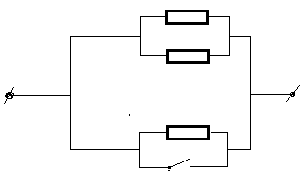 уменьшился в 3 раза3)4)увеличился в 3 разауменьшился в 27 разувеличился в 3 разауменьшился в 27 разКаким будет сопротивление участка цепи, если ключ К замкнуть. Каждый из резисторов имеет сопротивление R. 1) R   2) 0   3) 3R    4) 2R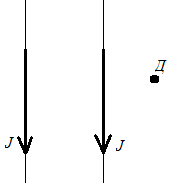 Каким будет сопротивление участка цепи, если ключ К замкнуть. Каждый из резисторов имеет сопротивление R. 1) R   2) 0   3) 3R    4) 2RОтветом к заданиям этой части (В1–В4) является последовательность цифр. Впишите ответы сначала в текст работы, а затем перенесите их в бланк ответов № 1 справа от номера соответствующего задания, начиная с первой клеточки, без пробелов и каких-либо дополнительных символов. Каждую цифру пишите в отдельной клеточке в соответствии с приведёнными в бланке образцами.Потенциальная энергия пружиныКинетическая энергия грузаПотенциальная энергия груза в поле тяжестиАБВПериод колебаний в контуреЧастотаДлина волныАБЗадания этой части представляют собой задачи. Рекомендуется провести их предварительное решение на черновике. При выполнении заданий (А22–А25) в бланке ответов № 1 под номером выполняемого вами задания поставьте знак «Х» в клеточке, номер которой соответствует номеру выбранного вами ответа.Не забудьте перенести все ответы в бланк ответов № 1Задания С1–С6 представляют собой задачи, полное решение которых необходимо записать в бланке ответов № 2. Рекомендуется провести предварительное решение на черновике. При оформлении решения в бланке ответов № 2 запишите сначала номер задания (С1 и т.д.), а затем решение соответствующей задачи.